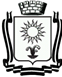 ПОСТАНОВЛЕНИЕАДМИНИСТРАЦИИ ГОРОДА-КУРОРТА КИСЛОВОДСКАСТАВРОПОЛЬСКОГО КРАЯ    629                         город-курорт Кисловодск                    №       21.08.2020 .О назначении общественных обсуждений В соответствии с Федеральным законом от 06 октября 2003 года № 131-ФЗ «Об общих принципах организации местного самоуправления в Российской Федерации», Градостроительным кодексом Российской Федерации, Законом Ставропольского края от 02 марта 2005 года № 12-кз «О местном самоуправлении в Ставропольском крае», Уставом городского округа города-курорта Кисловодска, Положением о порядке организации и проведения публичных слушаний или общественных обсуждений по вопросам градостроительной деятельности в городском округе городе-курорте Кисловодске, утвержденным решением Думы города-курорта Кисловодска от 27 июня . № 66-518, администрация города-курорта КисловодскаПОСТАНОВЛЯЕТ:1. Назначить проведение общественных обсуждений по предоставлению разрешения на условно разрешенный вид использования земельного участка, по предоставлению разрешения на отклонение от предельных параметров разрешенного строительства с 27 августа 2020 года по 02 сентября 2020 года.2. Вынести на общественные обсуждения, указанные в п.1 настоящего постановления, рассмотрение заявлений:2.1. ООО «Югстройресурс» (в лице генерального директора Гуляева Ю.И.) по вопросу предоставления разрешения на отклонение от предельных параметров разрешенного строительства, в части изменения минимальной площади земельного участка с кадастровым номером 26:34:000000:30 (единого пользования), расположенного по адресу: г. Кисловодск, ул. Осипенко, 10, вид разрешенного использования «под многоквартирный жилой дом, стоянку легковых автомобилей», с 2500 кв. м до 2418 кв. м;2.2. Алексанова Р.Р. по вопросу предоставления разрешения на отклонение от предельных параметров разрешенного строительства, в части изменения минимальной площади земельного участка с 24-26 кв. м до 28 кв. м и предоставления разрешения на условно разрешенный вид использования образуемого земельного участка с кадастровым номером 26:34:150115:ЗУ1, площадью 28 кв. м, расположенного по адресу: г. Кисловодск, ул. Осипенко, 10, запрашиваемый вид «обслуживание автотранспорта»;2.3. Байчоровой Ж.Т. по вопросу предоставления разрешения на отклонение от предельных параметров разрешенного строительства, в части изменения максимального процента застройки земельного участка с кадастровым номером 26:34:080203:9, площадью 895 кв. м, расположенного по адресу: г. Кисловодск, ул. Парковая/пер. Физкультурный, 8/1, вид разрешенного использования «Для индивидуального жилищного строительства», до 35%;2.4. Баташевой Т.А. по вопросу предоставления разрешения на отклонение от предельных параметров разрешенного строительства, в части изменения максимального процента застройки земельного участка с кадастровым номером 26:34:080116:2, расположенного по адресу: г. Кисловодск, ул. Некрасова/Ленинградская, 14/65, площадью 1 233 кв. м, вид разрешенного использования «Под индивидуальное домовладение», до 30%;2.5. Ганжа А.В. по вопросу предоставления разрешения на отклонение от предельных параметров разрешенного строительства, в части увеличения допустимой площади магазина на земельном участке с кадастровым номером 26:34:050101:28, расположенного по адресу: г. Кисловодск, ул. Горького, дом 29, площадью 1 606 кв. м, вид разрешенного использования «Магазины (код 4.4), Банковская и страховая деятельность (код 4.5), Общественное питание (код 4.6), Гостиничное обслуживание (код 4.7), Обслуживание автотранспорта (код 4.9)» с 500 кв. м до 5000 кв. м;2.6. Гебеновой А.П. по вопросу предоставления разрешения на отклонение от предельных параметров разрешенного строительства, в части минимальных отступов от границ земельного участка с кадастровым номером 26:34:100105:701, расположенный по адресу: г. Кисловодск, ул. Украинская, площадью 451 кв. м, вид разрешенного использования «Под жилую застройку Индивидуальную»;2.7. Гончарова Ю.А. по вопросу предоставления разрешения на отклонение от предельных параметров разрешенного строительства, в части минимальных отступов от границ земельного участка с кадастровым номером 26:34:050222:127, расположенный по адресу: г. Кисловодск, садоводческое товарищество "Зеленогорское", 348, площадью 520 кв. м, вид разрешенного использования «Ведение садоводства», с юго-западной стороны с 3 м до 1,09 м;2.8. Зевиной В.Н. по вопросу предоставления разрешения на отклонение от предельных параметров разрешенного строительства, в части изменения максимального процента застройки земельного участка с кадастровым номером 26:34:050209:15, расположенного по адресу: г. Кисловодск, ул. Линейная, 45, площадью 520 кв. м, вид разрешенного использования «Под жилую застройку Индивидуальную», до 40%;2.9. Исмаилова Н.Р. по вопросу предоставления разрешения на условно разрешенный вид использования земельного участка с кадастровым номером 26:34:000000:10006, расположенного по адресу: г. Кисловодск, ул. Фоменко, площадью 240 кв. м, вид разрешенного использования «отдельно стоящие и встроенные приемные пункты и мастерские по мелкому бытовому ремонту (ремонту обуви, одежды, зонтов, часов, бытовой техники и т.п.)» запрашиваемый вид «магазины»;2.10. Комитета имущественных отношений администрации города-курорта Кисловодска по вопросу предоставления разрешения на условно разрешенный вид использования земельного участка с кадастровым номером 26:34:150106:175, расположенного по адресу: г. Кисловодск, ул. Кирова/ Клары Цеткин, 54/59, площадью 3 183 кв. м., вид разрешенного использования «Среднеэтажная жилая застройка (размещение жилых домов, предназначенных для разделения на квартиры)», запрашиваемый вид «Малоэтажная многоквартирная жилая застройка»; 2.11. Комитета имущественных отношений администрации города-курорта Кисловодска по вопросу предоставления разрешения на условно разрешенный вид использования земельного участка с кадастровым номером 26:34:130229:491, расположенный по адресу: г. Кисловодск, улица Октябрьская, площадью 2 617 кв. м, вид разрешенного использования «Под жилую застройку индивидуальную», запрашиваемый вид «Малоэтажная многоквартирная жилая застройка».2.12. Мальченко С.В. по вопросу предоставления разрешения на отклонение от предельных параметров разрешенного строительства, в части изменения минимальной площади земельного участка с кадастровым номером 26:34:150121:8, расположенного по адресу: г. Кисловодск, ул. Белореченская/Анджиевского, дом 5/3, площадью 60 кв. м, вид разрешенного использования «Под капитальный гараж» с 400 кв. м до 60 кв. м, для дальнейшего изменения вида разрешенного использования земельного участка «для индивидуального жилищного строительства»;2.13. Мирзояна М.В. по вопросу предоставления разрешения на условно разрешенный вид использования земельного участка с кадастровым номером 26:34:050115:15, расположенного по адресу: г. Кисловодск, ул. Рубина, дом 33, площадью 1 008 кв. м, вид разрешенного использования «Под жилую застройку Индивидуальную», запрашиваемый вид «Малоэтажная многоквартирная жилая застройка»; 2.14. Папикяна Г.И. по вопросу предоставления разрешения на условно разрешенный вид использования земельного участка с кадастровым номером 26:34:130208:34, расположенный по адресу: г. Кисловодск, ул. Октябрьская, 23, площадью 913 кв. м, вид разрешенного использования «Бытовое обслуживание», запрашиваемый вид «Бытовое обслуживание», «Общественное питание»;2.15. Пономарева А.Л. по вопросу предоставления разрешения на отклонение от предельных параметров разрешенного строительства, в части изменения максимального процента застройки земельного участка с кадастровым номером 26:34:020212:35, расположенного по адресу: г. Кисловодск, ул. Б. Хмельницкого, 1-а, площадью 1300 кв. м, вид разрешенного использования «Под строительство индивидуального жилого дома», до 40%;2.16. Поповой А.В. по вопросу предоставления разрешения на отклонение от предельных параметров разрешенного строительства, в части изменения максимального процента застройки земельного участка с кадастровым номером 26:34:020106:7, расположенного по адресу: г. Кисловодск, ул. Розы Люксембург/Крутая дорога, дом 18/26, площадью 834 кв. м, вид разрешенного использования «Под жилую застройку Индивидуальную», до 30%;2.17. Текеева Б.М. по вопросу предоставления разрешения на условно разрешенный вид использования земельного участка с кадастровым номером 26:34:040235:98, расположенного по адресу: г. Кисловодск, поселок Индустрия, улица Шоссейная, площадью 96 кв. м., вид разрешенного использования «Под личное подсобное хозяйство», запрашиваемый вид «магазины»;2.18. ООО «Курортное управление» (холдинг) г. Кисловодск» (в лице генерального директора Н.А. Мурашко) по вопросу предоставления разрешения на условно разрешенные виды использования земельного участка, с кадастровым номером 26:34:020215:10, расположенного по адресу: г. Кисловодск, б-р Курортный, 17, площадью 1 167 кв. м, вид разрешенного использования «магазин», запрашиваемые виды «магазины», «общественное питание», а также наименование объекта на данном земельном участке «Торговый дом»;2.19. Шаповалова Н.Н. по вопросу предоставления разрешения на отклонение от предельных параметров разрешенного строительства, в части минимальных отступов от границ земельного участка с кадастровым номером 26:34:140506:45, расположенный по адресу: г. Кисловодск, с/т "Кисловодск", садово-огородный участок № 62, площадью 400 кв. м, вид разрешенного использования «Ведение садоводства», со стороны земельного участка с к/н 26:34:140506:30 с 3 м до 1 м.3. Установить, что предложения и замечания по рассматриваемым вопросам принимаются по предварительной записи, посредством телефонной коммуникации, в связи с ограничительными мерами по снижению рисков распространения новой короновирусной инфекции (COVID-2019), для обеспечения санитарно-эпидемиологического благополучия населения на территории Ставропольского края, в письменном виде в адрес комиссии по землепользованию и застройке города-курорта Кисловодска, а также посредством записи в книге (журнале) учета посетителей экспозиции проекта, подлежащего рассмотрению на общественных обсуждениях в период с 27 августа 2020 года по 29 августа 2020 года.4. Поручить комиссии по землепользованию и застройке городского округа города-курорта Кисловодска:	4.1. организацию и проведение общественных обсуждений, указанных в пункте 1 настоящего постановления;	4.2. разместить оповещение о начале общественных обсуждений на официальном сайте администрации города-курорта Кисловодска в сети Интернет и в общественно-политическом еженедельнике «Кисловодская газета»;4.3. организовать проведение экспозиции на территории по адресу г. Кисловодск, ул. А. Губина, 9, (вход в здание управления архитектуры и градостроительства администрации города-курорта Кисловодска); 4.4. доступ  к  экспозиции,  в    связи  с   ограничительными   мерами      по   снижению   рисков    распространения   новой    короновирусной     инфекции  (COVID-2019),  для  обеспечения   санитарно-эпидемиологического благополучия населения на территории Ставропольского края, четверг с 15-00 до 16-00, осуществляется с соблюдением санитарно-эпидемиологических правил для профилактики новой коронавирусной инфекции (COVID-19).5. Установить, что расходы, связанные с организацией и проведением общественных обсуждений по предоставлению разрешения на условно-разрешенный вид использования земельного участка, по предоставлению разрешения на отклонение от предельных параметров разрешенного строительства, несет физическое лицо, заинтересованное в предоставлении такого разрешения.6. Информационно-аналитическому отделу администрации города-курорта Кисловодска опубликовать настоящее постановление в городском общественно-политическом еженедельнике «Кисловодская газета» и на официальном сайте администрации города-курорта Кисловодска в сети Интернет с целью информирования населения.7. Настоящее постановление вступает в силу со дня подписания.Глава города-курортаКисловодска					    			       А.В. Курбатов